                                    Сопроводительная запискаУрок провела Сьянова Светлана Валерьевна, учитель английского языкаМБОУ «Баевская СОШ», с.Баево, Алтайский край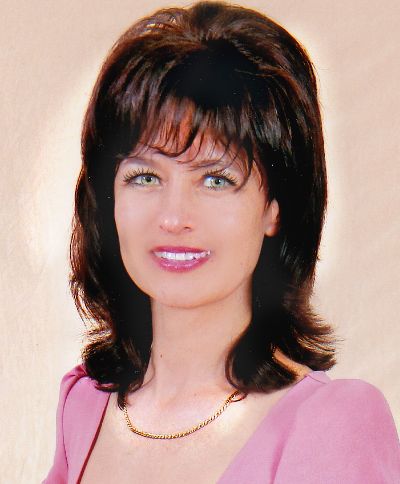 Тема  «Животные в нашей жизни»(6 Unit).Название урока: телепередача «В мире животных»6 классУМК М.З.Биболетовой “Enjoy English” для 5-6 класса, Титул,2007 г.